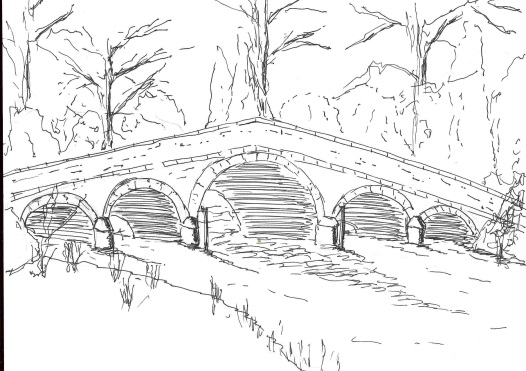 354Minutes of a meeting of the Skerne and Wansford Parish Council which took place on Tuesday May 22 2018 Wansford Village Hall at 7.30pm.Present: Councillors Ian Lamble, Jackie Dobson, Lynn Stockwell, Ann Kitching, Catherine Bristow, Caroline Harrison and Neil Robson.Apologies: Coun Gill Grassam, ERY Councillors Jane Evison, Jonathan Owen and Paul Lisseter.Election of a chairman and vice chairman: Ian Lamble was elected chairman, proposed Coun Harrison, seconded Coun Bristow, Jackie Dobson was elected vice-chairman, proposed Coun Bristow, seconded Coun Stockwell.Chairman and vice chairman to signed declarations of acceptance of office.Public session: At this point the meeting was suspended members of the public to make representations to the council. One Skerne resident had objections to the Beeches piggery applications citing the potential smell and was making his views known to the ERYC planning department. Jack Oxtoby of Warrendale Farms and planning consultant Ian Pick spoke regarding a forthcoming proposal to build four free-range egg units at Church Farm, Skerne. Councillors questioned them robustly concerning the forthcoming application, which is due to be submitted in the summer. There was an exchange of information only and no consensus was taken as to whether or not the parish council is in favour or against the proposal.Declarations of interest: None To confirm the minutes of the meeting on March 20 2018 as a true and correct record: The minutes were accepted.To dispose of any business remaining from the previous meeting and, if necessary, decide on a course of action: Village clean-up day: although some people had been unable to attend on the day they had contributed earlier in the week. A number of residents had helped.Pie and pea supper, June 15 at £6 entry. Noted.Update re defibrillators and kiosk. There was no news available.Village(s) maintenance – the chairman had purchased some teak oil and creosol and would start work next week. If anyone from Skerne was willing to treat the bus shelter, their offer would be most welcome.Planning:The following responses to the following planning applications, which had all been circulated by e-mail were ratified. However, a rider was added to the Beeches piggeries response acknowledging that a traffic restriction was unlikely but asking instead for a condition that lorries not use Back Lane, Skerne, in the event of the application being accepted: 18/00796/PLF – erection of two-storey extension and detached double garage at High Trees, Skerne. Applicants: Mr and Mrs McLoughlin. No comment. 18/00793/OUT – erection of a dwelling to land west of 12 The Square, Wansford. Applicant: Mr Darren Parker. Object. 18/00728/PLF and 18/00727/PLF – each for the erection of a pig finishing building, feed bin and hard standing and one with an attached office on land north of the Beeches. Applicant: Mr Andrew Dixon. Comment: re the routing all associated traffic via B1248 and avoiding both village centres.Finance:Resolved: to pay £48 inc £8 VAT for an automatic – and unrequested – fill up of grit at Skerne and to enrol with the ERYC for automatic refills of grit. Proposed Coun Harrison, seconded Coun Dobson.Noted: that parish precept of £4,000 has been paid into the bankPaid: Coun Lamble £32.12 for items needed for work on the noticeboards (purchases agreed at March meeting)Resolved: to pay clerk’s expenses of £90.93 for the year. Proposed Coun Stockwell, seconded Coun Dobson.Paid: the ERNLLCA subscription of £264.84 (renewal agreed at March meeting)355Administration and training:Resolved: to certify the authority as exempt from sending the completed Annual Governance and Accountability Return to the external auditor, having met the required criteria for exemption. Proposed Ann Kitching, seconded Lynn Stockwell. Resolved: to return the certificate of exemption to the external auditor, proposed Coun Stockwell, seconded Coun Kitching.Resolved: to approve the annual Governance Statement, proposed Coun Bristow, seconded Coun StockwellResolved: to approve the annual Accounting Statement, proposed Neil Robson, seconded Coun Dobson.Accepted: an explanation of variances for the year and the year-end bank reconciliationCouncillors Stockwell, Dobson and Bristow were appointed to the Personnel Committee, proposed Coun Lamble, seconded Coun Harrison.Councillors Stockwell and Dobson were appointed to check the books on a meeting by meeting basis, proposed Coun Harrison, seconded Coun Bristow. Co-opted: Mrs Janet Lester, of Eagle Cottage, Skerne. Proposed Coun Bristow, seconded Coun Dobson.Noted: Privacy notices had been sent to members and public to comply with new data protection regulations.ERYC emergency exercise: clerk had taken part during which it had become apparent that should the emergency include an electricity outage the community facilities had no equipment to supply hot drinks/food or warmth.Correspondence:Noted: ERYC – anti-social behaviour statisticsNoted: ERYC – parish council liaison meeting (letter circulated)Noted: H M Revenue and Customs – changes to the way VAT is reclaimedParish Transport: the Skerne 134 bus had been discontinued and been replaced by a bookable MiBus. Clerk to investigate costings of this and publish them in the newsletter.Noted: NHS East Riding Care Guide for distributionMatters requested by councillors:Purchase and siting of a beacon. A discussion ensued and possible sites were debated. This matter to be raised again at the July meetingHighways: Coun Ann Kitching had been to the recent meeting in Hutton Cranswick re potholes. No roads in the parish were scheduled for major improvements.Other correspondence: NoneTo appoint representatives: Nafferton Feoffees – Coun Harrison, proposed Coun Robson, seconded Coun Bristow; Driffield Navigation Trust – Terry Jarvis, proposed Coun Lamble, seconded Coun Dobson; parish transport champion – Jill Pick as nominal contact, proposed Coun Bristow, seconded Coun Stockwell. Items for next agenda: Beacon, the Armistice Day celebration bonfire at Skerne.Date of next meeting: July 17 at 7.30pm in Wansford Village Hall.